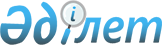 О наименовании отдельных составных частей города ШымкентаСовместное решение Шымкентского городского маслихата Южно-Казахстанской области от 15 сентября 2010 года N 39/351-4с и постановление Шымкентского городского акимата Южно-Казахстанской области от 15 сентября 2010 года N 1475. Зарегистрировано Управлением юстиции города Шымкента Южно-Казахстанской области 25 октября 2010 года N 14-1-123

      В соответствии с пунктом 4 статьи 13 Законом Республики Казахстан от 8 декабря 1993 года «Об административно-территориальном устройстве Республики Казахстан» и с учетом мнения населения соответствующей территории, акимат города Шымкента ПОСТАНОВИЛ и Шымкентский городской маслихат РЕШИЛ:



      1. Наименовать:

      территорию, граничащую с северо-востока с проспектом Кабанбай батыра, с северо-запада с улицей Айтеке би и с юго-запада с улицей Ерманова Аль-Фарабийского района площадью Тәуелсіздік;



      2. Территорию, граничащую с севера с улицей Машат, с юга с проспектом Жибек жолы, с юго-востока с улицей Е.Спатаева Енбекшинского района на микрорайон Ұлағат;

      территорию, граничащую с севера с проспектом Жибек жолы, с северо-запада с улицей Бурабай, с юго-запада с улицей Жанажол Енбекшинского района на микрорайон Мирас. 



      3. Настоящее совместное постановление и решение вводится в действие по истечении десяти календарных дней после его первого официального опубликования.            Аким города Шымкента                       А.Жетписбаев

      Председатель сессии, секретарь

      городского маслихата                       Ж.Махашов
					© 2012. РГП на ПХВ «Институт законодательства и правовой информации Республики Казахстан» Министерства юстиции Республики Казахстан
				